PLEASE EDIT TO SUIT THE NEEDS OF YOUR ORGANISATION.YOUR ORGANISATION Volunteer Information Sheet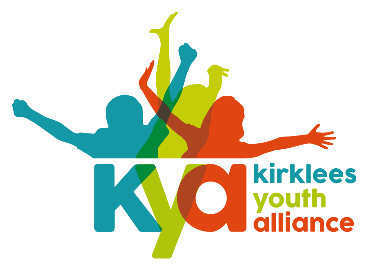 This sheet provides information about YOUR ORGANISATION and what you can expect from us if you choose to volunteer with us. It also outlines our expectations of you as a volunteer.Who are we? A BRIEF HISTORY OF YOUR ORGANISATION. AIMS/GOALS/OBJECTIVES.As a KYA Volunteer we expect you to:Carry out your volunteering to the best of your ability, letting us know if you need any additional helpTreat people with respect, be fair, honest, and considerateRespect our policies and procedures as shared with you at InductionNot smoke, drink alcohol or use illegal drugs while volunteering or prior to volunteeringBe reliable and punctual. If unable to attend, phone and say so, giving as much notice as possibleObserve all health & safety measures put in place for your safety and the safety of others.Accept responsibility for your actionsIn return, you can expect us to:Provide you with a supportive and rewarding volunteering experienceDeliver volunteer induction and training to enable you to carry out your roleLet you know if we are making any changes and involve you as much as possible in decisions that affect youSupport you as much as possible in your volunteering goals such as progressing to employment.Recognise and thank you for your valuable contribution to the organisation